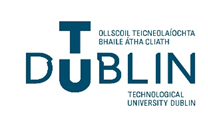 2024 Leaving Certificate Study Spaces ProgrammePlease fill out this form in order to apply for a study space in one of our TU Dublin libraries. These spaces will be available until the end of the Leaving Certificate.Regulations for all library users:The library regulations listed below are in the interest of all users.  Regulations are also on display on library noticeboards.  Please ensure that you are aware of library regulations and abide by them at all times.
Library privileges may be limited or withdrawn if regulations are not observed.

Regulations for Leaving Certificate Study Programme:

Only registered library users may use the libraryFor safety, health and welfare guidelines see Safety, Health and Welfare | TU Dublin https://www.tudublin.ie/for-staff/safety-health-welfare/Students must check in at the library main desk upon entryNo library material may be removed without authorisationLibrary users will not cause any noise or disturbance which is likely to distract of inconvenience other users.  Those making noise will be asked to leave the libraryAll mobile phones should be switched to silent modeNo food or drink is allowed in the libraryLibrary users will not deface or otherwise abuse library propertyUsers must not reserve reading/study spaces by leaving their belongings on tables or desks.  Belongings should not be left unattended in the libraryThe library reserves the right to terminate accessI agree to the regulations above Your nameYour Phone numberYour email addressYour schoolWhich library you will attendAungier StBlancharstownBolton StGrangegormanTallaghtName of Parent/ Guardian/ Next of KinContact number for Parent/ Guardian/ Next of KinI have read and understood the TU Dublin Data Protection Policies: https://www.tudublin.ie/explore/gdpr/YesNo